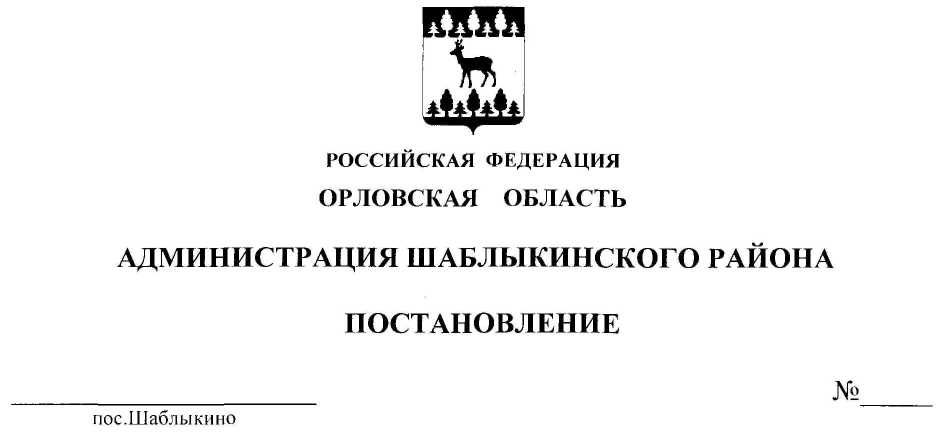    16 февраля 2018 года                                                                                           32О внесении изменений в постановление администрации Шаблыкинского района от 13 декабря 2011 года № 306 «Об утверждении Примерного положенияоб оплате труда работников муниципальных образовательных учреждений дополнительного образования Шаблыкинского района»В соответствии с Законом Орловской области от 28 декабря 2004 года
№ 468-ОЗ «Об оплате труда работников государственных учреждений Орловской области», распоряжением Правительства Орловской области 
от 14 августа 2017 года № 333-р с Постановлением Правительства Орловской области от 23 октября 2017 года № 445 «О внесении изменений в постановление Правительства Орловской области от 12 августа 2011 года № 267 «Об утверждении Примерного положения об оплате труда работников государственных образовательных организаций и государственных организаций, осуществляющих образовательную деятельность, Орловской области» в целях обеспечения социальной поддержки и материального стимулирования работников муниципальных образовательных организаций, а также приведения нормативной правовой базы Шаблыкинского района в актуальное состояние  администрация района  п о с т а н о в л я е т:1. Внести в приложение к постановлению администрации Шаблыкинского района от   13 декабря 2011 года  №  306  «Об утверждении Примерного положения об оплате труда работников муниципальных образовательных учреждений дополнительного образования Шаблыкинского района» следующие изменения:1)  Абзац 1 пункта 7 изложить в следующей редакции: «4368 рублей – для руководителей образовательных организаций, руководителей структурных подразделений, специалистов, рабочих 
и служащих образовательных организаций.»;       2. Пункт 4 приложения 6 к Примерному положению изложить 
в новой редакции согласно приложению к настоящему постановлению.       3. Постановление вступает в законную силу со дня официального подписания и распространяется на правоотношения, возникшие с 1 января 2018 года.       4. Контроль за выполнением настоящего распоряжения  возложить на заместителя главы администрации по социальной сфере В.Н. Чернякову.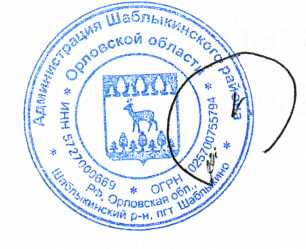 Глава  района                                                                        С.В. НовиковПриложениек постановлению администрации районаот _16 февраля _ 2018 года № _32__ 4)  Критерии для установления стимулирующих надбавок руководителям образовательных организаций представлены в таблице 3 настоящего Порядка.Таблица 3Организации дополнительного образования, включая организации спортивной направленностиОрганизации дополнительного образования, включая организации спортивной направленностиОрганизации дополнительного образования, включая организации спортивной направленностиОрганизации дополнительного образования, включая организации спортивной направленности1.Основная деятельность Основная деятельность до 141.1.Осуществление инновационной деятельностиИнновационные программы не разрабатывались, участие в работе экспериментальных площадок не принималось, семинары не проводились01.1.Осуществление инновационной деятельностиНаличие разработанных инновационных программ, программ деятельности детских общественных объединений, трудовых объединений школьников21.1.Осуществление инновационной деятельностиНаличие разработанных инновационных программ по видам деятельности, участие в работе экспериментальных площадок, проведение проблемно-обучающих семинаров41.1.Осуществление инновационной деятельностиНаличие разработанных инновационных программ по 6 видам деятельности, участие в работе экспериментальных площадок, проведение проблемно-обучающих семинаров51.1.Осуществление инновационной деятельностимаксимум 51.2.Положительная динамика материально-технического обеспечения организации за счет привлечения внебюджетных источниковДоля внебюджетных средств, привлеченных на укрепление материально-технической базы: от 1 % до 3 % (от общего объема финансирования)11.2.Положительная динамика материально-технического обеспечения организации за счет привлечения внебюджетных источниковДоля внебюджетных средств, привлеченных на укрепление  материально-технической базы: от 4 % до 5 % (от общего объема финансирования)21.2.Положительная динамика материально-технического обеспечения организации за счет привлечения внебюджетных источниковДоля внебюджетных средств, привлеченных на укрепление материально-технической базы: от 6 % до 7 % (от общего объема финансирования)31.2.Положительная динамика материально-технического обеспечения организации за счет привлечения внебюджетных источниковДоля внебюджетных средств, привлеченных на укрепление  материально-технической базы: от 8 % до 9 % (от общего объема финансирования)41.2.Положительная динамика материально-технического обеспечения организации за счет привлечения внебюджетных источниковДоля внебюджетных средств, привлеченных на укрепление  материально-технической базы: от 10 % 
и более (от общего объема финансирования)51.2.Положительная динамика материально-технического обеспечения организации за счет привлечения внебюджетных источниковмаксимум51.3.Обеспечение открытости и доступности информации об организации, создание и ведение официального сайта организации в сети ИнтернетОтсутствие сайта организации дополнительного образования, соответствующего требованиям законодательства01.3.Обеспечение открытости и доступности информации об организации, создание и ведение официального сайта организации в сети ИнтернетНаличие сайта организации дополнительного образования, соответствующего требованиям законодательства21.3.Обеспечение открытости и доступности информации об организации, создание и ведение официального сайта организации в сети Интернетмаксимум21.4.Отсутствие обоснованных жалоб родителей и педагогов на деятельность и руководство организацииНаличие обоснованных жалоб  со стороны родителей (законных представителей) и работников учреждения 01.4.Отсутствие обоснованных жалоб родителей и педагогов на деятельность и руководство организацииОтсутствие обоснованных жалоб со стороны родителей (законных представителей) и работников учреждения 21.4.Отсутствие обоснованных жалоб родителей и педагогов на деятельность и руководство организациимаксимум22.Работа с обучающимисяРабота с обучающимисядо 132.1.Результативность работы с одаренными обучающимися, в том числе наличие победителей и призеров олимпиад и конкурсов регионального, всероссийского и международного уровней, количество мероприятий регионального, всероссийского и международного уровней, количество творческих объединенийНаличие победителей и призеров олимпиад и конкурсов регионального и всероссийского уровней22.1.Результативность работы с одаренными обучающимися, в том числе наличие победителей и призеров олимпиад и конкурсов регионального, всероссийского и международного уровней, количество мероприятий регионального, всероссийского и международного уровней, количество творческих объединенийНаличие победителей и призеров олимпиад и конкурсов регионального, всероссийского и международного уровней, проведение учреждением не менее 10 мероприятий42.1.Результативность работы с одаренными обучающимися, в том числе наличие победителей и призеров олимпиад и конкурсов регионального, всероссийского и международного уровней, количество мероприятий регионального, всероссийского и международного уровней, количество творческих объединенийНаличие победителей и призеров олимпиад и конкурсов регионального, всероссийского и международного уровней, проведение мероприятий регионального, всероссийского, международного уровней, наличие не менее 30 творческих объединений, проведение учреждением более 20 мероприятий62.1.Результативность работы с одаренными обучающимися, в том числе наличие победителей и призеров олимпиад и конкурсов регионального, всероссийского и международного уровней, количество мероприятий регионального, всероссийского и международного уровней, количество творческих объединенийНаличие победителей и призеров олимпиад и конкурсов регионального, всероссийского и международного уровней, проведение мероприятий регионального, всероссийского, международного уровней, наличие более 40 творческих объединений, проведение учреждением более 30 мероприятий82.1.Результативность работы с одаренными обучающимися, в том числе наличие победителей и призеров олимпиад и конкурсов регионального, всероссийского и международного уровней, количество мероприятий регионального, всероссийского и международного уровней, количество творческих объединениймаксимум82.2.Сохранение контингента воспитанниковОт 11 % до 15 % обучающихся отчислены в течение года12.2.Сохранение контингента воспитанниковОт 7 % до 10 % обучающихся отчислены в течение года22.2.Сохранение контингента воспитанниковОт 4 % до 6 % обучающихся отчислены в течение года32.2.Сохранение контингента воспитанниковОт 0 % до 3 % обучающихся отчислены в течение года52.2.Сохранение контингента воспитанниковмаксимум53.Финансово-экономическая деятельность организацийФинансово-экономическая деятельность организацийдо 103.1.Отсутствие предписаний надзорных органов, замечаний учредителя, оперативность их выполнения при наличииНаличие предписаний надзорных органов, замечаний учредителя, повлекших применение мер дисциплинарной и (или) административной ответственности, устраненных в установленные надзорными органами сроки13.1.Отсутствие предписаний надзорных органов, замечаний учредителя, оперативность их выполнения при наличииНаличие предписаний надзорных органов, замечаний учредителя, устраненных в ходе проверок23.1.Отсутствие предписаний надзорных органов, замечаний учредителя, оперативность их выполнения при наличииОтсутствие предписаний надзорных органов, замечаний учредителя33.1.Отсутствие предписаний надзорных органов, замечаний учредителя, оперативность их выполнения при наличиимаксимум33.2.Достижение установленных организации ежегодных значений показателей соотношения средней заработной платы отдельных категорий работников организации со средней заработной платой в Орловской областиДостижение менее 85 % установленных организации ежегодных значений показателей соотношения средней заработной платы отдельных категорий работников организации со средней заработной платой в Орловской области03.2.Достижение установленных организации ежегодных значений показателей соотношения средней заработной платы отдельных категорий работников организации со средней заработной платой в Орловской областиДостижение от 85 % до 90 % установленных организации ежегодных значений показателей соотношения средней заработной платы отдельных категорий работников организации со средней заработной платой в Орловской области13.2.Достижение установленных организации ежегодных значений показателей соотношения средней заработной платы отдельных категорий работников организации со средней заработной платой в Орловской областиДостижение от 90 % до 95 % установленных организации ежегодных значений показателей соотношения средней заработной платы отдельных категорий работников организации со средней заработной платой в Орловской области33.2.Достижение установленных организации ежегодных значений показателей соотношения средней заработной платы отдельных категорий работников организации со средней заработной платой в Орловской областиДостижение от 95 % до 100 % установленных организации ежегодных значений показателей соотношения средней заработной платы отдельных категорий работников организации со средней заработной платой в Орловской области63.2.Достижение установленных организации ежегодных значений показателей соотношения средней заработной платы отдельных категорий работников организации со средней заработной платой в Орловской областиДостижение от 100 % и выше установленных организации ежегодных значений показателей соотношения средней заработной платы отдельных категорий работников организации со средней заработной платой в Орловской области73.2.Достижение установленных организации ежегодных значений показателей соотношения средней заработной платы отдельных категорий работников организации со средней заработной платой в Орловской областимаксимум74.Работа с кадрамиРабота с кадрамидо 104.1.Стабильность кадрового состава организации дополнительного образованияСвыше 30 % работников организации дополнител-ьного образования уволены в течение года04.1.Стабильность кадрового состава организации дополнительного образованияОт 20 % до 30 % работников организации дополнительного образования уволены в течение года14.1.Стабильность кадрового состава организации дополнительного образованияОт 10 % до 20 % работников организации дополнительного образования уволены в течение года24.1.Стабильность кадрового состава организации дополнительного образованияМенее 10 % работников организации дополнительного образования уволены в течение года34.1.Стабильность кадрового состава организации дополнительного образованиямаксимум34.2.Доля работников, аттестованных на высшую и первую квалификационные категории, переподготовка кадровДоля работников, аттестованных на высшую и первую квалификационные категории, от 50 % до 60 %14.2.Доля работников, аттестованных на высшую и первую квалификационные категории, переподготовка кадровДоля работников, аттестованных на высшую и первую квалификационные категории, от 70 % до 80 %34.2.Доля работников, аттестованных на высшую и первую квалификационные категории, переподготовка кадровДоля работников, аттестованных на высшую и первую квалификационные категории, от 90 % до 100 %54.2.Доля работников, аттестованных на высшую и первую квалификационные категории, переподготовка кадровмаксимум54.3.Участие педагогического персонала в профессиональных конкурсах, конференциях, семинарах, другой общественно значимой деятельностиОтсутствие участников в профессиональных конкурсах, конференциях, семинарах, другой общественно значимой деятельности04.3.Участие педагогического персонала в профессиональных конкурсах, конференциях, семинарах, другой общественно значимой деятельностиУчастие педагогического персонала в региональных профессиональных конкурсах, конференциях, семинарах, другой общественно значимой деятельности14.3.Участие педагогического персонала в профессиональных конкурсах, конференциях, семинарах, другой общественно значимой деятельностиУчастие педагогического персонала в международных, всероссийских профессиональных конкурсах, конференциях, семинарах, другой общественно значимой деятельности24.3.Участие педагогического персонала в профессиональных конкурсах, конференциях, семинарах, другой общественно значимой деятельностимаксимум2